                   Colegio  Américo Vespucio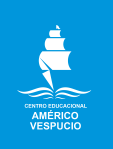                   Primero Medio Artes Visuales                  IALA / 2020Primero medioPAUTA DE EVALUACIÓN ARTES VISUALES Unidad 1: “ Grabado y libro de artista”Objetivos de Aprendizaje: Crear proyectos visuales basados en imaginarios personales, investigando en medios contemporáneos como el grabado.Se adjunta material explicativo.Nombre: Nombre: Apellido Paterno:Apellido Paterno:Apellido Paterno:Apellido materno:Apellido materno:Puntaje total: 19 puntos.Puntaje obtenido:Fecha:Fecha:Nota:Evaluación diferenciada:  SI                   NO 	   Evaluación diferenciada:  SI                   NO 	   Firma docente:CRITERIOS LOGRADOMEDIANAMENTE LOGRADONO LOGRADO PUNTAJEI.- Desarrollo bocetos  de cada grabado Desarrolla propuesta completa en su croquera (1 punto cada dibujo).Desarrolla de forma incompleta la pauta.No realiza bocetos. (0 puntos)II. Impresión de grabados (3 diseños distintos)Cada grabado 2 puntos.(3 diseños)Cada grabado 2 puntos.No realiza grabado.(0 puntos)II. Materiales El trabajo respeta el formato solicitado, con la técnica requerida. (2 puntos) (cajas de tetrapack de leche o jugo, goma eva o cartones, pegamento, tijeras)El trabajo entregado responde parcialmente a lo solicitado.(1 punto) El trabajo entregado no respeta el formato, no tiene relación con objetivos señalados. .(0 puntos)IV.  PresentaciónPresenta buen oficio y limpieza, presenta detalles significativos y afines a su proyecto. (2 puntos)Presenta buen oficio y limpieza, pero no presenta detalles. (1 punto)Está sucio, malas terminaciones. .(0 puntos)V. ComposiciónEl trabajo muestra una equilibrada composición, adecuado uso del espacio y disposición de los objetos. Todos los elementos son proporcionales. (2puntos)El trabajo muestra adecuado uso del espacio, sin embargo, los elementos no son proporcionales entre sí. (1 punto)El trabajo no respeta proporciones, están mal distribuidos los espacios.VI. Demuestra originalidad en su trabajoSu trabajo demuestra gran originalidad, las ideas son novedosas y no copia a compañeros. (2puntos)Las ideas son medianamente imaginativas y diferentes a las de sus compañeros. (1 punto)Su trabajo demuestra poca o nula originalidad. Su trabajo presenta notoria similitud con la de sus compañeros.VII.- Respeta los tiempos acordados.Presenta su trabajo  en la fecha acordada. (2 puntos)Presenta su trabajo fuera del plazo acordado, sin justificación. (1 punto)No presenta su trabajo en la siguiente clase a la entrega.